
Cliffhangers dag 1-3 
Plantering och skörd dag 4-6Nu kommer vi till skrivarfasen och då kan det vara bra att ha lite berättartekniska knep i verktygslådan.  CliffhangersDu vet den här känslan som infinner sig när du börjar läsa en bok du inte kan lägga ner trots att det är sent inpå natten? Eller när du ser en serie och plötsligt inser att hela söndagen har gått och du fortfarande har pyjamasen på? Vad är det som får dig att inte kunna sluta? Såklart är det en kombination av mycket men ofta beror en stor del på att en skicklig författare använt sina cliffhangers på rätt sätt.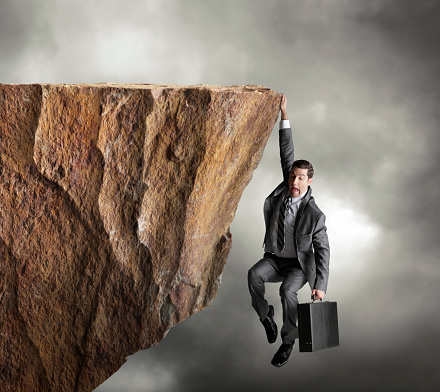 Vad är en cliffhanger?Cliffhangers är ett berättartekniskt knep som du använder i alla typer av berättelser oavsett genre.  Det används att driva handlingen framåt och få läsaren att vilja vända blad efter blad efter blad genom att man avslutar en scen, ett kapitel eller en bok i en serie med något spännande eller oväntat. Syftet är att skapa nyfikenhet hos läsaren som bara måste få veta vad som kommer hända på nästa sida! 
Tusen och en natt är en av de första historier som tydligt visar på varför tekniken kan vara livsavgörande för att behålla din publiks intresse. Den välkända berättelsen som skrevs redan 800 e.kr handlar om en persisk kung som inte litar på kvinnor men tvingas till giftermål för att behålla tronen. Kungen planerar att gifta sig för att sedan döda sin fru i gryningen. För att undgå döden berättar hon varje kväll en saga för sin kung som hon avslutar så spännande att han måste låta henne leva en dag till, varpå hon snyggt väver in berättelsen i en ny berättelse som avslutas på samma vis. Efter 1001 nätter vill kungen behålla henne för alltid.

Själva begreppet cliffhanger fick sin inspiration från Thomas Hardys roman ”A Pair of Blue Eyes” där Thomas avslutar ett kapitel med att en huvudkaraktär hänger från en klippkant utan räddning i sikte. Berättartekniken har sedan dess använts i många hjältefilmer i Hollywood framförallt under 20- 30-talet där hjälten ofta hamnade i fara just innan scenbyte. Med tiden har man förfinat denna teknik och förutom fysiska cliffhangers även implementerat tekniken både i yttre och inre, tydliga och mer subtila händelser. 

Vad är Jumper Cut?

Scenen efter en cliffhanger är också viktig! För att få ut bäst effekt behöver du byta till en annan scen ur en annan karaktärs synvinkel, göra en tillbakablick eller hoppa fram i tiden eller byta miljö. Du behöver sedan återkomma till situationen senare men ändå tillräckligt nära för att läsaren ska ha scenen färsk i minnet. När du växlar till ett annat perspektiv efter en cliffhanger så är det också oerhört viktigt att scenen inte blir en tråkig transportsträcka för att så småningom få veta vad som hänt.
Olika CliffhangersNedan presenterar vi olika typer av cliffhangers som du med fördel kan kombinera. Man talar också om yttre fysiska cliffhangers som när en bomb exploderar eller inre psykologiska som när en person plötsligt får ny information som förändrar historien eller karaktärens syn på världen.

Risk: Klassiska cliffhangern där du lämnar karaktären hängandes från en klippa utan räddning.
Deadline – Stress! Kommer bomben explodera? Kommer poliserna att hinna in i bankvalvet?
Fråga - Ställ en viktig fråga och vänta med att ge ett svar.Försäga sig – Någon råkar yttra sig om något som borde varit osagt.Olycka – En olycka händer… hur gick det?
Förlust - Karaktären förlorar sitt barn eller sin portfölj?
Förväntan – Något underbart härligt kanske kommer att hända nu! Vem knackar på dörren?
Fara - Utsätt en karaktär vi tycker om för fara.
Löftet - I slutet av den här boken kommer jag att vara död.
…Och så fel skulle jag ha.När jag såg honom på busshållplatsen trodde jag inte det skulle ha någon betydelse för oss…
Jag trodde att det aldrig skulle hända något spännande i mitt liv.Miljö: Karaktären går igenom ett mörkt övergivet garage.Dialog: Någon säger något och du vill så gärna veta responsen
Dilemma: Karaktären måste bestämma sig nu! Belöning Bara lite till… så kommer det en belöning snart 
Oväntade nyheter – Vad visades just på nyheterna? 
Blackout: Slag i huvudet, drogad, förgiftad, dödad, svimmar…..- Klipp till nästa scen! 
Avslöjanden: Något avslöjas om en karaktär, det hittas en ny lösning eller ledtråd.
Känslomässiga: Ges subtilt men effektivt. Läsaren lämnats med en obesvarad fråga.Föraning - Du bygger upp en känsla av att någonting är på gång.Tips
Testa att skriva en hel scen utifrån karaktärens synvinkel för att öka pulsen.
När ska jag inte använda cliffhanger? 
Undvik cliffhangers i slutet av en bok som inte har någon uppföljare, du riskerar bara en frustrerad publik.Uppgift: Välj en bok du gillar och hitta en cliffhanger. Om du inte vet vilken du ska ta så är Harry Potter full med dem!  Vilken av ovan cliffhangers var det? Hur kände du när du läste? Uppgift: Läs dina planerade scener och se om du kan hitta några cliffhangers, något chockerande, nya upptäckter eller avslöjanden? Har du strategiskt lagt dessa i slutet av ett kapitel eller sida? Om inte – Strukturera om och avbryt när det är som mest spännande. Testa att vänta med lösningen till senare… men inte för sent. Du vill behålla läsarens intresse för situationen. Och när du kommer tillbaka till handlingen kan du testa att inte lösa läsarens spänning utan göra den ännu värre. Skriv åtta scener med cliffhangers till din bok!
Planteringar och skörd”Om du säger att det hänger ett gevär på väggen i det första kapitlet,då måste det i andra eller tredje kapitlet definitivt avfyras.Om det inte kommer avfyras, bör det inte hänga där.” Anton TjechovPlantering (spår/set-up) innebär att du gömmer detaljer, information, ledtrådar och villospår som senare får betydelse för handlingen (skörd/pay-off). Som att sätta ett frö i marken, se det växa och sedan få äta en fantastisk solmogen tomat som belöning. Du kan plantera allt möjligt; en person, en sak, en tanke eller en känsla. Syftet med en plantering är att skapa sammanhang, ge karaktärerna extra djup, bättre flyt i läsningen och framför allt logik. Ingenting i din berättelse får någonsin ske av en slump! När något oväntat löser situationen tappar läsaren tron på berättelsen. 

Att läsaren får ledtrådar längs vägen gör det mer spännande för läsaren och nyfikenheten behåller läsarens intresse att få lösa gåtan! Tänk igenom vilka böcker och filmer som är snackisar på rasterna och i lunchrummen?  

Olika sätt att plantera:

Subtil plantering: Något som kanske verkar betydelselöst kommer visa sig vara viktig senare i berättelsen vilket skapar ett överraskningsmoment hos läsaren eller karaktären. 

Uppenbar plantering: Ett gevär på väggen ger läsaren en förväntan på vad som kommer ske och skapar engagemang hos läsaren. 
Ledtrådar - Sätter karaktären eller läsaren i en ny riktning eller tankebana. Exempel: En av karaktärerna sjukanmäler sig. Senare framgår det att karaktären inte var hemma, att det begicks ett mord vid den tiden och karaktären blir misstänkt… 

Villospår - …Men långt innan kanske du också planterade en gömd ledtråd som bevisar karaktärens oskuld. Det visar sig sedan att karaktären sjukanmälde sig för att gå till läkaren på en cellgiftsbehandling men inte har talat om sin sjukdom. Då visar det sig att du lagt ut ett villospår.Ovisshet. Ibland får en karaktär alla ledtrådarna som sätter av den i en riktning eller tankebana. Men du kan också hålla din karaktär i ovisshet och enbart ge ledtrådarna till läsaren. Samtalet ovan kanske var mellan två personer som inte var huvudpersonen. Serieplantering – Kom även ihåg att plantera för långsiktig skörd om du skriver en bokserie!Förberedelse – En karaktär förbereder sig för något som ska komma senare. Exempel, en karaktär hamnar i slagsmål och blir nerslagen, inser sin svaghet. Karaktären är inte redo att vinna. Men genom boken får vi följa resan mot vinsten och en liknande slagsmålscen kommer såklart senare där karaktären vinner på ett eller annat sätt.Regler och förhållningssätt – Du får veta regler, förhållningssätt, varningar, hot, löften, Reglerna presenteras ofta genom en läxa från mentorn eller vid ett möte med antagonisten, Presentationen av reglerna får sedan åtminstone en påminnelse, innan klimaxen, där reglerna bryts eller på något sätt får en annorlunda betydelse än läsaren trott.Räddningsaktionen – Din judiska karaktär ska precis bli skjuten och helt plötsligt kommer en tysk soldat och räddar karaktären. För att det ska fungera måste du presentera hjälten antingen innan det händer… eller efter genom till exempel en tillbakablick (kombineras såklart med en cliffhanger) Vad det var som gjorde att karaktären räddade just denna person just vid det tillfället? Allt måste få en logisk förklaring. Ett till exempel: Ett flygplan kraschar på en öde ö. För att kunna rädda en person behövs en särskild medicin, vilket finns kvar i planet. Du har såklart planterat detta i en scen redan när personerna satt på flygplanet.Iakttagaren – någon iakttar händelserna utifrån. Dramatisk ironi –En karaktär tror inte att hon är älskad av en man som avgudar henne och gör allt för att få vara med henne men hindras av olika omständigheter. När han äntligen ska berätta om sin kärlek för henne så har hon gett upp och gått med på en dejt med en annan man. Han ser detta och berättar aldrig för henne hur han kände.Uppgift: Gå igenom dina planerade scener och skriv ner minst 10 ledtrådar/villospår för din berättelse. Skriv alla dessa scener. 